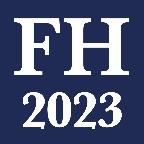 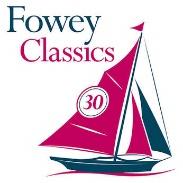 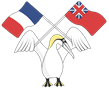 West Country Classic Series 2023PrizegivingSponsored by 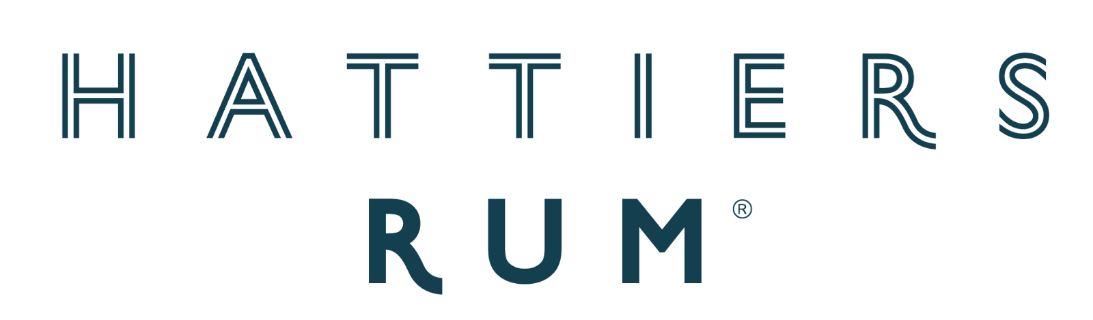 You are cordially invited to the West Country Classic Series prizegiving and buffet lunch at Saltash Sailing Club, Tamar Street, Saltash, PL12 4EL on Saturday 2nd December at 12.00 noon for 12.30. Prizegiving will be followed by a buffet lunch, cost £15 per person to be paid on the day. Complementary drink on arrival.  RSVP to Bruce Thorogood email: bruce@classic-channel-regatta.eu by Friday 24th November. The West Country Classic Series is run by the Falmouth, Fowey and Dartmouth Classic Regattas. Entries must be over 5.5m/18ft LOD and must have competed in at least two of the three regattas. Scoring is based on overall class position in the individual regatta and the CoxSprague system is then used to combine those results into an overall place.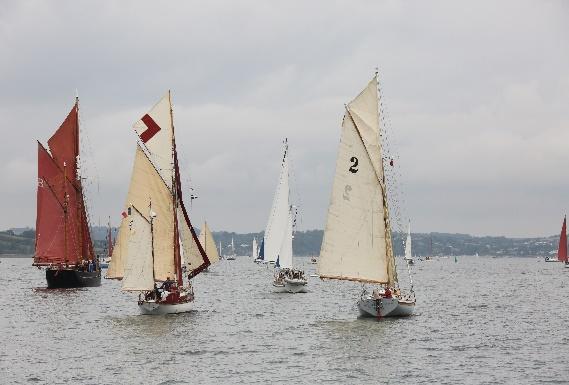 We very much look forward to seeing you in Saltash and celebrating this year’s 2023 Classic Season.   Hattiers Rum – Traditional Rum roots plus pure Devon soul www.hattiers.com The Distillery Hay Farm, Mothercombe PL81JZ 020 7170 4566                                        Buffet Lunch MenuWest Country Classic PrizegivingVegetarian Quiche          Melon Eden (with Prawns & Smoked Salmon)Coronation Chicken Mixed CharcuterieTomato & Basil Salad with MozzarellaMixed Leaf SaladBeetroot & Bean Orange SaladRice SaladColeslawSelection of Bread Rolls    New Potatoes with Chive Butter       ****************************************Lemon Meringue RouladeFruit Salad & CreamImage: Nigel Sharp